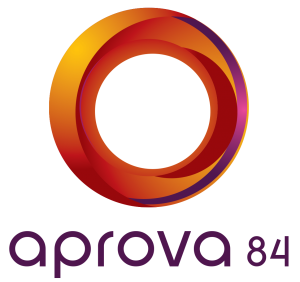 Assemblée Générale Ordinaire de l’aprova 84Mercredi 20 Juin 2018 – 18 heuresMaison IV de Chiffre - 26 rue des Teinturiers - AvignonPouvoirL’Association :……………………………………………………………………………………………………………………………………………………………………………………………………Adhérente de l’aprova 84 et à jour de sa cotisation annuelle□   Ne participera pas à l’Assemblée Générale du 20 Juin 2018donne pouvoir à M/Mme Nom : ………………………………………………………………………………………………………………………………………………………………………………………………………………………Prénom : ………………………….………………………………………………………………………………………………………………………………………………………………………………….membre d’une association adhérente de l’aprova 84 à jour de sa cotisation annuelle et participant à l’AGNom de l’Association : ………………………………………………………………………………………………………………………………………………………………………………ou à un membre du Bureau de l’aprova 84  M. LENTIN François, président de l’aprova 84, ou à défaut, à la vice-présidente, Mme FOSTY Andrée (au cas où ils auraient déjà le maximum de pouvoirs autorisés, à toute personne de leur choix)pour la représenter lors de l’Assemblée Générale de l'aprova 84 du 20 Juin 2018 et prendre part aux votes.Votre signature :Nom : ……………………………………………………………………………………………………….. Prénom : ………………………………………………………………………………………………………Fonction au sein de l’association : …………………………………………………………………………………………………………………………………………………………………..Date : …………………………………………………………………      Signature : (la faire précéder de la mention « bon pour pouvoir »)